<Commission>{INTA}Rahvusvahelise kaubanduse komisjon</Commission>INTA_PV(2019) 0923_1PROTOKOLLKoosolek esmaspäeval, 23. septembril 2019 kell 17.00–18.30 (koordinaatorite koosolek)ja teisipäeval, 24. septembril 2019 kell 9.00–12.30 ning 15.00–18.30BRÜSSELRuum: József Antall (4Q1)Koosolek avati esmaspäeval, 23. septembril 2019 kell 17.00 esimees Bernd Lange juhatusel.23. september 2019 kell 17.00–18.30 (kinnine koosolek)1.	Koordinaatorite koosolekVt I lisa koordinaatorite otsuste kohta.24. september 2019 kell 9.00–12.302.	Päevakorra kinnitaminePäevakord kinnitati muudatusteta.3.	Koosolekute protokollide kinnitamine	2.–3. september 2019	PV – PE641.084v02-00Protokoll kinnitati. 4.	Juhataja teadaanded koordinaatorite 3. septembri 2019. aasta otsuste kohta            Koordinaatorite otsused lisati komisjoni 2. ja 3. septembri 2019. aasta koosoleku protokollile.5.	Juhataja teadaanded	Sõnavõtjad: Bernd Lange.6.	Arvamuste vahetus Euroferi ja Euroopa Alumiiniumi Assotsiatsiooniga ELi terase- ja alumiiniumisektori praeguse olukorra üle	Sõnavõtjad: Bernd Lange, Karl Tachelet (Eurofer), Bob Lambrechts (European Aluminium), Leopoldo Rubinacci (Euroopa Komisjon), Francisco Perez-Canado (Euroopa Komisjon), Reinhard Bütikofer, Helmut Scholz, Joachim Schuster, Emmanuel Maurel, Liesje Schreinemacher, Luisa Regimenti, Nicola Danti, Elsi Katainen, Mazaly Aguilar, Heidi Hautala, Jordi Canas-Pérez, Anna-Michelle Asimakopoulou, Massimiliano Salini, Christopher Hansen, Geert Bourgeois.*** Hääletus *** kell 10.007.	Euroopa Liidu 2020. aasta üldeelarve – kõik jaod	INTA/9/00543		2019/2028(BUD)	11734/2019 – C9-0119/2019	Kirja vormis arvamuse projekti vastuvõtmine	Eelarve muudatusettepanekute vastuvõtmine	Muudatusettepanekute esitamise tähtaeg: 25. juuli 2019 kell 12.00Otsus: arvamuse projekt võeti vastu 23 poolthääle ja 9 vastuhäälega, erapooletuid oli 6.*** Elektroonilise hääletuse lõpp ***8.	ELi ja Aafrika kaubandussuhted	Sõnavõtjad: Bernd Lange, Cécile Billaux (Euroopa Komisjon), Annie Screijer-Pierik, Enikő Győri, Samira Rafaela, Saskia Bricmont, Marie-PierreVedrenne, Geert Bourgeois, Joachim Schuster, Heidi Hautala, Kathleen Van Brempt, Helmut Scholz, Ellie Chowns.24. september 2019 kell 15.00–18.309.	Raadamise vastane ELi strateegia: kaubanduse mõõde
– Euroopa Komisjoni ettekanne (COM(2019)0352)	Sõnavõtjad: Bernd Lange, Astrid Schomaker (Euroopa Komisjon), Madeleine Tuininga (Euroopa Komisjon), Mazali Aguilar, Pascal Canfin, Heidi Hautala, Emmanuel Maurel, Anna Katrien Cavazzini, Christopher Hansen, Annie Schreijer-Pierik, Geert Bourgeois Marie-Pierre Vedrenne, Karin Karlsbro, Saskia Bricmont, Sean Kelly, Kathleen Van Brempt.10.	Uued arengusuunad teenustekaubanduse ja hangete valdkonnas
– Euroopa Komisjoni ettekanne	Sõnavõtjad: Bernd Lange, Lucien Cernat (Euroopa Komisjon), Geert Bourgeois, Jörgen Warborn, Inma Rodríguez-Piñero.11.	Muud küsimused12.	Järgmised koosolekud	2.–3. oktoober 2019 (Brüssel)I LISAINTA-komisjoni koordinaatorite otsuste projekt23. september 2019 (kinnine koosolek)BrüsselRuum: JAN 4Q11.	INTA-komisjoni 2020. aasta koosolekute ajakavaOtsus: 2020. aasta koosolekute ajakava kiideti heaks. Kui see on vajalik komisjoni töökoormuse tõttu, võib pärastlõunast koosolekut teisipäeviti ja kolmapäeviti alustada kell 14.30. 2.	Ettevalmistused voliniku (volinike) kandidaadi (kandidaatide) kuulamiseksOtsused: – võttis seoses kaubandusvoliniku kandidaadi kuulamisega teadmiseks esimeeste konverentsi juhendi küsimuste jagamise kohta, mille raames 25 suulist küsimust jagatakse fraktsioonide vahel, kes määravad need oma vastavatele liikmetele, võttes nõuetekohaselt arvesse komisjonide esimeeste konverentsi soovitusi, mis käsitlevad komisjonide vastutuse jaotust kuulamiste eest; paluda täiendavaid selgitusi, kas komisjonide esimeestel võiks olla lubatud sekkuda ex officio; – organiseerida esimehe ja koordinaatorite 30. septembri hindamiskoosolek vahetult pärast kaubandusvoliniku kandidaadi kuulamist;– seoses kuulamistega, kuhu kutsutakse INTA-komisjon, lükkas INTA-komisjoni nimel esitatavate suuliste küsimuste vastuvõtmise edasi kuni 30. septembrini;– volitas esimees Langet esindama INTA-komisjoni volinikukandidaatide Urfipalaineni, Trócsányi ja Gentiloni kuulamistel;– volitas üht INTA-komisjoni asepresidenti esindama INTA-komisjoni asepresidendikandidaatide Borrelli ja Dombrovskise kuulamistel.3.	Järelevalverühmad ja alalised raportööridOtsused: – moodustas INTA-komisjoni keskkonnakaupade lepingu lisajärelevalverühma;– jaotas INTA-komisjoni 38 järelevalverühma alaliste raportööride nimetamise fraktsioonide vahel; – palus kõigil fraktsioonidel võimalikult kiiresti teavitada INTA-komisjoni sekretariaati oma alaliste raportööride ja alaliste variraportööride nimed;– määras Samira Rafaela (RE) INTA-komisjoni esindajaks arengukomisjoni järelevalverühmas, mis tegeleb Cotonou lepingu järgse olukorra jälgimisega.4.	Raportööride nimetamine – otsus menetluse kohta – RAPORTID4.1.	Saalomoni saarte ühinemine ühelt poolt Euroopa Ühenduse ja teiselt poolt Vaikse ookeani piirkonna riikide vahel sõlmitud majanduspartnerluse vahelepinguga	INTA/9/00467	***	2019/0099(NLE)	09405/2019 – C9-0010/2019Otsus: määras raporti koostamise 0 punkti eest fraktsiooni ID Vaikse ookeani riikide ja Kariibi mere piirkonna foorumi alalisele raportöörile.4.2.	Euroopa Liidu ja Ukraina vahelise kirjavahetuse vormis lepingu sõlmimine, millega muudetakse ühelt poolt Euroopa Liidu ja Euroopa Aatomienergiaühenduse ning nende liikmesriikide ja teiselt poolt Ukraina vahelises assotsieerimislepingus sätestatud kodulinnuliha ja kodulinnulihavalmististe kaubandussoodustusi	INTA/9/00529	***	2019/0132(NLE)	COM(2019)0267Otsus: määras raporti koostamise 0 punkti eest fraktsiooni PPE Ukraina küsimuste alalisele raportöörile.4.3.	Ühelt poolt Euroopa Liidu ja selle liikmesriikide ning teiselt poolt Vietnami Sotsialistliku Vabariigi vaheline investeeringute kaitse leping	INTA/9/00391	***	2018/0358(NLE)	05931/2019 – C9-0020/20194.4.	Euroopa Liidu ja Vietnami Sotsialistliku Vabariigi vahelise vabakaubanduslepingu sõlmimine	INTA/9/00393	***	2018/0356(NLE)	06050/2019 – C9-0023/2019Otsus: määras raporti koostamise 0 punkti eest fraktsiooni ECR Vietnami asjade alalisele raportöörile.4.5.	Kokkuleppe sõlmimine Ameerika Ühendriikidega selle kohta, et Ameerika Ühendriikidele eraldatakse 13. juuli 2009. aasta määrusega (EÜ) nr 617/2009 (millega avatakse kõrgkvaliteedilise veiseliha autonoomne imporditariifikvoot) sätestatud tariifikvootide raames teatav osa	INTA/9/00613	***	2019/0142(NLE)	COM(2019)0297Otsus: määras raporti koostamise 0 punkti eest fraktsiooni S&D Ameerika Ühendriikide asjade alalisele raportöörile.4.6.	Makromajanduslik finantsabi Jordaania Hašimiidi Kuningriigile	INTA/9/01222	***I	2019/0192(COD)	COM(2019)0411 – C9-0116/2019Otsus: määras raporti koostamise 0 punkti eest fraktsiooni ID Magribi/Lähis-Ida riikide asjade alalisele raportöörile.5.	Raportööride nimetamine – otsus menetluse kohta – ARVAMUSED5.3.	Konkurentsipoliitika 2019. aasta aruanneOtsus: määrati 1 punkti eest fraktsioonile PPE.6.	Algatusraport:Otsus: otsustati taotleda luba järgmiste algatusraportite koostamiseks: „Toiduainete ja põllumajanduse tähtsus kaubanduskokkulepetes“ ja „Süsinikdioksiidiheite maksustamise korrigeerimise mehhanismi kaubandusega seotud aspektid“.7.	Delegatsioonid ja ühekordsed lähetusedOtsus: otsustati taotleda luba järgmisteks lähetusteks 2020. aasta esimeses pooles: Ameerika Ühendriigid (9. nädal, 24.–28. veebruar); Hiina (15. nädal, 6.–10. aprill) ning Brasiilia ja Paraguay (21. nädal, 17.–23. mai).8.	Kuulamised, uuringud ja seminaridOtsused: – otsustati taotleda luba järgmisteks kuulamisteks 2020. aasta esimeses pooles: kaubanduspoliitika päev (komisjoni 20.–21. jaanuari koosoleku jooksul); ELi ja Mercosuri kaubandusleping (komisjoni 29.–30. aprilli koosoleku jooksul) ning ELi ja Hiina vahelised kaubandussuhted (komisjoni 24.–25. juuni koosoleku jooksul).– poliitikaosakonnalt otsustati paluda 2020. aasta esimeseks pooleks väliseksperte järgmistes valdkondades: ELi ja Hiina kaubandus- ja investeerimissuhete uuring; süsinikdioksiidiheite maksustamise korrigeerimise mehhanismi kaubandusega seotud aspekte käsitlev seminar; lühidokument kaubanduse ja bioloogilise mitmekesisuse kohta ning lühike sisedokument energiaharta kohta.9.	Soolise võrdõiguslikkuse süvalaiendamise eest vastutavate parlamendiliikmete nimetamineOtsus: Euroopa Parlamendi soolise võrdõiguslikkuse süvalaiendamise võrgustikku määrati INTA-komisjoni esindama Inma RODRÍGUEZ PIANERO (S&D), Saskia BRICMONT (Verts/ALE) ja Helmut SCHOLZ (GUE).10.	Petitsioonide võrgustiku liikme ja tema asendaja nimetamineOtsus: INTA-komisjoni esindajaks Euroopa Parlamendi petitsioonide võrgustikus nimetati Anna-Michelle ASIMAKOPOULOU (PPE).Nimeliste hääletuste tulemused – 24.9.2019SisuNo table of contents entries found.Kasutatud tähised:+	:	poolt–	:	vastu0	:	erapooletu1.	Euroopa Liidu 2020. aasta üldeelarve – kõik jaod 			INTA/9/00543 – Raportöör: Bernd Lange (S&D) – Kirja vormis arvamuse projekti läbivaatamine ja vastuvõtmine1.1.	LõpphääletusПРИСЪСТВЕН ЛИСТ/LISTA DE ASISTENCIA/PREZENČNÍ LISTINA/DELTAGERLISTE/ ANWESENHEITSLISTE/KOHALOLIJATE NIMEKIRI/ΚΑΤΑΣΤΑΣΗ ΠΑΡΟΝΤΩΝ/RECORD OF ATTENDANCE/ LISTE DE PRÉSENCE/POPIS NAZOČNIH/ELENCO DI PRESENZA/APMEKLĒJUMU REĢISTRS/DALYVIŲ SĄRAŠAS/ JELENLÉTI ÍV/REĠISTRU TA' ATTENDENZA/PRESENTIELIJST/LISTA OBECNOŚCI/LISTA DE PRESENÇAS/ LISTĂ DE PREZENŢĂ/PREZENČNÁ LISTINA/SEZNAM NAVZOČIH/LÄSNÄOLOLISTA/DELTAGARLISTA# ## #* 	(P)	=	Председател/Presidente/Předseda/Formand/Vorsitzender/Esimees/Πρόεδρος/Chair(wo)man/Président/Predsjednik/Priekšsēdētājs/ Pirmininkas/Elnök/'Chairman'/Voorzitter/Przewodniczący/Preşedinte/Predseda/Predsednik/Puheenjohtaja/Ordförande	(VP) =	Заместник-председател/Vicepresidente/Místopředseda/Næstformand/Stellvertretender Vorsitzender/Aseesimees/Αντιπρόεδρος/ Vice-Chair(wo)man/Potpredsjednik/Vice-Président/Potpredsjednik/Priekšsēdētāja vietnieks/Pirmininko pavaduotojas/Alelnök/ Viċi 'Chairman'/Ondervoorzitter/Wiceprzewodniczący/Vice-Presidente/Vicepreşedinte/Podpredseda/Podpredsednik/ Varapuheenjohtaja/Vice ordförande	(M)	=	Член/Miembro/Člen/Medlem./Mitglied/Parlamendiliige/Μέλος/Member/Membre/Član/Membro/Deputāts/Narys/Képviselő/ Membru/Lid/Członek/Membro/Membru/Člen/Poslanec/Jäsen/Ledamot	(F)	=	Длъжностно лице/Funcionario/Úředník/Tjenestemand/Beamter/Ametnik/Υπάλληλος/Official/Fonctionnaire/Dužnosnik/ Funzionario/Ierēdnis/Pareigūnas/Tisztviselő/Uffiċjal/Ambtenaar/Urzędnik/Funcionário/Funcţionar/Úradník/Uradnik/Virkamies/ TjänstemanEuroopa Parlament2019-2024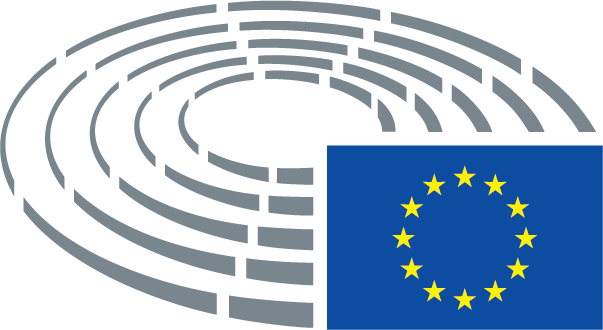 Arvamuse koostaja:Arvamuse koostaja:Arvamuse koostaja:Arvamuse koostaja:Bernd Lange (S&D)Bernd Lange (S&D)AL – PE639.813v01-00Vastutav:Vastutav:Vastutav:Vastutav:BUDG – Monika Hohlmeier (PPE)
Eider Gardiazabal Rubial
(S&D)23+ECRGeert BourgeoisPPEAnna-Michelle Asimakopoulou, Daniel Caspary, Arnaud Danjean, Enikő Győri, Christophe Hansen, Massimiliano Salini, Sven Simon, Jörgen Warborn, Angelika WinzigRENEWJordi Cañas, Barbara Ann Gibson, Karin Karlsbro, Samira Rafaela, Liesje Schreinemacher, Marie Pierre VedrenneS&DMiroslav Číž, Nicola Danti, Bernd Lange, Javier Moreno Sánchez, Joachim Schuster, Mihai Tudose, Kathleen Van Brempt9–GUE/NGLEmmanuel Maurel, Helmut ScholzIDMarkus Buchheit, Roman Haider, Danilo Oscar Lancini, Luisa Regimenti, André RougéNILucy Elizabeth Harris, James Wells60ECRMazaly Aguilar, Jan ZahradilVERTS/ALEAnna Cavazzini, Ellie Chowns, Markéta Gregorová, Heidi HautalaБюро/Mesa/Předsednictvo/Formandskabet/Vorstand/Juhatus/Προεδρείο/Bureau/Predsjedništvo/Ufficio di presidenza/Prezidijs/ Biuras/Elnökség/Prezydium/Birou/Predsedníctvo/Predsedstvo/Puheenjohtajisto/Presidiet (*) Anna-Michelle Asimakopoulou (2, 3), Bernd Lange (1, 2, 3), Marie-Pierre Vedrenne ( 2, 3), Jan Zahradil (1, 2)Членове/Diputados/Poslanci/Medlemmer/Mitglieder/Parlamendiliikmed/Μέλη/Members/Députés/Zastupnici/Deputati/Deputāti/Nariai/Képviselõk/Membri/Leden/Posłowie/Deputados/Deputaţi/Jäsenet/LedamöterDaniel Caspary (2, Arnaud Danjean (2), Enila Gyori (2), Christophe Hansen (2,3), Massimiliano Salini (2), Sven Simon (2), Jörgen Warborn (2,3), Ciz Miroslav (2), Nicola Danti (2), Inmaculada Rodríguez-Piñero (3), Mihai Tudose (2), Kathleen Van Brempt (1,2,3), Jordi Canas (2,3), Barbara Ann Gibsoin (2), Karin Karlsbro (1,2,3), Samira Rafaela (2,3), Liesje Schreinemacher (2,3), Anna Cavazzini (2,3), Ellie Chowns (2,3), Marketa Gregorova (2), Heidi Hautala (1,2,3), Roman Haider (2), Danilo Oscar Lancini (2,3), Luisa Regimenti (2,3), André Rougé (2), Geert Bourgeois (1,2,3), Emmanouil Fragkos (2), Emmanuel Maurel ( 2,3), Helmut Scholz (1,2,3), Lucy Elizabeth (2), James Wells (2)Заместници/Suplentes/Náhradníci/Stedfortrædere/Stellvertreter/Asendusliikmed/Αναπληρωτές/Substitutes/Suppléants/Zamjenici/ Supplenti/Aizstājēji/Pavaduojantysnariai/Póttagok/Sostituti/Plaatsvervangers/Zastępcy/Membros suplentes/Supleanţi/Náhradníci/ Namestniki/Varajäsenet/SuppleanterSandra Kalniete (2), Sean Kelly (2), Andrey Kovatchev (2), Liudas Mazylis (2,3), Annie Schreijer-Pierik (2,3), Angelika Winzig (2), Milapetra Kumpula-Natri (3), Javier Moreno Sanchez (2), Joachim Schuster (2), Jérémy Decerle (2), Elsi Katainen (2), Saskia Bricmont (2,3), Reinhard Bütikofer (2), Markus Buchheit (1,2), Mazaly Aguilar (2,3), Witold Jan Waszczykowski (2)209 (7)209 (7)Pascal Canfin (3)Pascal Canfin (3)216 (3)216 (3)56 (8) (Точка от дневния ред/Punto del orden del día/Bod pořadu jednání (OJ)/Punkt på dagsordenen/Tagesordnungspunkt/ Päevakorra punkt/Ημερήσια Διάταξη Σημείο/Agenda item/Point OJ/Točka dnevnog reda/Punto all'ordine del giorno/Darba kārtības punkts/Darbotvarkės punktas/Napirendi pont/Punt Aġenda/Agendapunt/Punkt porządku dziennego/Ponto OD/Punct de pe ordinea de zi/Bod programu schôdze/Točka UL/Esityslistan kohta/Föredragningslista punkt)56 (8) (Точка от дневния ред/Punto del orden del día/Bod pořadu jednání (OJ)/Punkt på dagsordenen/Tagesordnungspunkt/ Päevakorra punkt/Ημερήσια Διάταξη Σημείο/Agenda item/Point OJ/Točka dnevnog reda/Punto all'ordine del giorno/Darba kārtības punkts/Darbotvarkės punktas/Napirendi pont/Punt Aġenda/Agendapunt/Punkt porządku dziennego/Ponto OD/Punct de pe ordinea de zi/Bod programu schôdze/Točka UL/Esityslistan kohta/Föredragningslista punkt)Наблюдатели/Observadores/Pozorovatelé/Observatører/Beobachter/Vaatlejad/Παρατηρητές/Observers/Observateurs/Promatrači/ Osservatori/Novērotāji/Stebėtojai/Megfigyelők/Osservaturi/Waarnemers/Obserwatorzy/Observadores/Observatori/Pozorovatelia/ Opazovalci/Tarkkailijat/ObservatörerПо покана на председателя/Por invitación del presidente/Na pozvání předsedy/Efter indbydelse fra formanden/Auf Einladung des Vorsitzenden/Esimehe kutsel/Με πρόσκληση του Προέδρου/At the invitation of the Chair(wo)man/Sur l’invitation du président/ Na poziv predsjednika/Su invito del presidente/Pēc priekšsēdētāja uzaicinājuma/Pirmininkui pakvietus/Az elnök meghívására/ Fuq stedina taċ-'Chairman'/Op uitnodiging van de voorzitter/Na zaproszenie Przewodniczącego/A convite do Presidente/La invitaţia preşedintelui/Na pozvanie predsedu/Na povabilo predsednika/Puheenjohtajan kutsusta/På ordförandens inbjudanKarl Tachelet (Eurofer), Bob Lambrechts (European Aluminium)Съвет/Consejo/Rada/Rådet/Rat/Nõukogu/Συμβούλιο/Council/Conseil/Vijeće/Consiglio/Padome/Taryba/Tanács/Kunsill/Raad/ Conselho/Consiliu/Svet/Neuvosto/Rådet (*)Съвет/Consejo/Rada/Rådet/Rat/Nõukogu/Συμβούλιο/Council/Conseil/Vijeće/Consiglio/Padome/Taryba/Tanács/Kunsill/Raad/ Conselho/Consiliu/Svet/Neuvosto/Rådet (*)Комисия/Comisión/Komise/Kommissionen/Kommission/Euroopa Komisjon/Επιτροπή/Commission/Komisija/Commissione/Bizottság/ Kummissjoni/Commissie/Komisja/Comissão/Comisie/Komisia/Komissio/Kommissionen (*)Комисия/Comisión/Komise/Kommissionen/Kommission/Euroopa Komisjon/Επιτροπή/Commission/Komisija/Commissione/Bizottság/ Kummissjoni/Commissie/Komisja/Comissão/Comisie/Komisia/Komissio/Kommissionen (*)Maxime Obé, Frauke Sommer, Bruno Arce Balgorri, Violeta Mitova, Gijs Berends, Francisco Perez Canado, Leopoldo Rubinacci, Cecile Billaux, Astrid Schomaker, Madeleine Tuininga, Lucien CernatMaxime Obé, Frauke Sommer, Bruno Arce Balgorri, Violeta Mitova, Gijs Berends, Francisco Perez Canado, Leopoldo Rubinacci, Cecile Billaux, Astrid Schomaker, Madeleine Tuininga, Lucien CernatДруги институции/Otras instituciones/Ostatní orgány a instituce/Andre institutioner/Andere Organe/Muud institutsioonid/ Άλλα θεσμικά όργανα/Other institutions/Autres institutions/Druge institucije/Altre istituzioni/Citas iestādes/Kitos institucijos/ Más intézmények/Istituzzjonijiet oħra/Andere instellingen/Inne instytucje/Outras Instituições/Alte instituţii/Iné inštitúcie/Muut toimielimet/Andra institutioner/organДруги институции/Otras instituciones/Ostatní orgány a instituce/Andre institutioner/Andere Organe/Muud institutsioonid/ Άλλα θεσμικά όργανα/Other institutions/Autres institutions/Druge institucije/Altre istituzioni/Citas iestādes/Kitos institucijos/ Más intézmények/Istituzzjonijiet oħra/Andere instellingen/Inne instytucje/Outras Instituições/Alte instituţii/Iné inštitúcie/Muut toimielimet/Andra institutioner/organSara Nanino Robert Demendi EECSPerm Rep GemanyДруги участници/Otros participantes/Ostatní účastníci/Endvidere deltog/Andere Teilnehmer/Muud osalejad/Επίσης Παρόντες/Other participants/Autres participants/Drugi sudionici/Altri partecipanti/Citi klātesošie/Kiti dalyviai/Más résztvevők/Parteċipanti ohra/Andere aanwezigen/Inni uczestnicy/Outros participantes/Alţi participanţi/Iní účastníci/Drugi udeleženci/Muut osallistujat/Övriga deltagareСекретариат на политическите групи/Secretaría de los Grupos políticos/Sekretariát politických skupin/Gruppernes sekretariat/ Sekretariat der Fraktionen/Fraktsioonide sekretariaat/Γραμματεία των Πολιτικών Ομάδων/Secretariats of political groups/Secrétariat des groupes politiques/Tajništva klubova zastupnika/Segreteria gruppi politici/Politisko grupu sekretariāts/Frakcijų sekretoriai/ Képviselőcsoportok titkársága/Segretarjat gruppi politiċi/Fractiesecretariaten/Sekretariat Grup Politycznych/Secr. dos grupos políticos/Secretariate grupuri politice/Sekretariát politických skupín/Sekretariat političnih skupin/Poliittisten ryhmien sihteeristöt/ Gruppernas sekretariatСекретариат на политическите групи/Secretaría de los Grupos políticos/Sekretariát politických skupin/Gruppernes sekretariat/ Sekretariat der Fraktionen/Fraktsioonide sekretariaat/Γραμματεία των Πολιτικών Ομάδων/Secretariats of political groups/Secrétariat des groupes politiques/Tajništva klubova zastupnika/Segreteria gruppi politici/Politisko grupu sekretariāts/Frakcijų sekretoriai/ Képviselőcsoportok titkársága/Segretarjat gruppi politiċi/Fractiesecretariaten/Sekretariat Grup Politycznych/Secr. dos grupos políticos/Secretariate grupuri politice/Sekretariát politických skupín/Sekretariat političnih skupin/Poliittisten ryhmien sihteeristöt/ Gruppernas sekretariatPPES&DRenewVerts/ALEIDECRGUE/NGLNIPiero Rizza (1,2,3), Amélie Giesemann (1,2), Joanna Warchol (1,2,3)Barbara Melis (1, 2,3), Christopher Williams (1,2) , Pilar Ruiz Huelamo(1,2,3), Julia Wanninger (1,2,3)Ursa Pondelek (1,2,3), Johanna Lundberg (1,2,3)Köhler Martin (1,2,3), Gaby Kueppers (1,2,3), Chiara Miglioli (1,2,3)Ernst Manuel Fasser (1,2), Dietmar Holzfeind (1), Miriana Stancheva (1,2)Andrea Cepova-Fourtoy (1,2,3), Frank Inglaere (2), Lindsay Gilbert (1,2,3)Paul-Emile Dupret (1,2(3), Fabio Amato (2)Antonio Anselmi (1,2), James Illingworth (1)Кабинет на председателя/Gabinete del Presidente/Kancelář předsedy/Formandens Kabinet/Kabinett des Präsidenten/Presidendi kantselei/Γραφείο Προέδρου/President's Office/Cabinet du Président/Ured predsjednika/Gabinetto del Presidente/Priekšsēdētāja kabinets/Pirmininko kabinetas/Elnöki hivatal/Kabinett tal-President/Kabinet van de Voorzitter/Gabinet Przewodniczącego/Gabinete do Presidente/Cabinet Preşedinte/Kancelária predsedu/Urad predsednika/Puhemiehen kabinetti/Talmannens kansliКабинет на председателя/Gabinete del Presidente/Kancelář předsedy/Formandens Kabinet/Kabinett des Präsidenten/Presidendi kantselei/Γραφείο Προέδρου/President's Office/Cabinet du Président/Ured predsjednika/Gabinetto del Presidente/Priekšsēdētāja kabinets/Pirmininko kabinetas/Elnöki hivatal/Kabinett tal-President/Kabinet van de Voorzitter/Gabinet Przewodniczącego/Gabinete do Presidente/Cabinet Preşedinte/Kancelária predsedu/Urad predsednika/Puhemiehen kabinetti/Talmannens kansliJune O’Keeffe( 1,2)June O’Keeffe( 1,2)Кабинет на генералния секретар/Gabinete del Secretario General/Kancelář generálního tajemníka/Generalsekretærens Kabinet/ Kabinett des Generalsekretärs/Peasekretäri büroo/Γραφείο Γενικού Γραμματέα/Secretary-General's Office/Cabinet du Secrétaire général/Ured glavnog tajnika/Gabinetto del Segretario generale/Ģenerālsekretāra kabinets/Generalinio sekretoriaus kabinetas/ Főtitkári hivatal/Kabinett tas-Segretarju Ġenerali/Kabinet van de secretaris-generaal/Gabinet Sekretarza Generalnego/Gabinete do Secretário-Geral/Cabinet Secretar General/Kancelária generálneho tajomníka/Urad generalnega sekretarja/Pääsihteerin kabinetti/ Generalsekreterarens kansliКабинет на генералния секретар/Gabinete del Secretario General/Kancelář generálního tajemníka/Generalsekretærens Kabinet/ Kabinett des Generalsekretärs/Peasekretäri büroo/Γραφείο Γενικού Γραμματέα/Secretary-General's Office/Cabinet du Secrétaire général/Ured glavnog tajnika/Gabinetto del Segretario generale/Ģenerālsekretāra kabinets/Generalinio sekretoriaus kabinetas/ Főtitkári hivatal/Kabinett tas-Segretarju Ġenerali/Kabinet van de secretaris-generaal/Gabinet Sekretarza Generalnego/Gabinete do Secretário-Geral/Cabinet Secretar General/Kancelária generálneho tajomníka/Urad generalnega sekretarja/Pääsihteerin kabinetti/ Generalsekreterarens kansliГенерална дирекция/Dirección General/Generální ředitelství/Generaldirektorat/Generaldirektion/Peadirektoraat/Γενική Διεύθυνση/ Directorate-General/Direction générale/Glavna uprava/Direzione generale/Ģenerāldirektorāts/Generalinis direktoratas/Főigazgatóság/ Direttorat Ġenerali/Directoraten-generaal/Dyrekcja Generalna/Direcção-Geral/Direcţii Generale/Generálne riaditeľstvo/Generalni direktorat/Pääosasto/GeneraldirektoratГенерална дирекция/Dirección General/Generální ředitelství/Generaldirektorat/Generaldirektion/Peadirektoraat/Γενική Διεύθυνση/ Directorate-General/Direction générale/Glavna uprava/Direzione generale/Ģenerāldirektorāts/Generalinis direktoratas/Főigazgatóság/ Direttorat Ġenerali/Directoraten-generaal/Dyrekcja Generalna/Direcção-Geral/Direcţii Generale/Generálne riaditeľstvo/Generalni direktorat/Pääosasto/GeneraldirektoratDG PRESDG IPOLDG EXPODG EPRSDG COMMDG PERSDG INLODG TRADDG LINCDG FINSDG ITECDG SAFEEszter Balazs (1,2)Правна служба/Servicio Jurídico/Právní služba/Juridisk Tjeneste/Juristischer Dienst/Õigusteenistus/Νομική Υπηρεσία/Legal Service/ Service juridique/Pravna služba/Servizio giuridico/Juridiskais dienests/Teisės tarnyba/Jogi szolgálat/Servizz legali/Juridische Dienst/ Wydział prawny/Serviço Jurídico/Serviciu Juridic/Právny servis/Oikeudellinen yksikkö/RättstjänstenEtienne Judicael (1,2,3)Секретариат на комисията/Secretaría de la comisión/Sekretariát výboru/Udvalgssekretariatet/Ausschusssekretariat/Komisjoni sekretariaat/Γραμματεία επιτροπής/Committee secretariat/Secrétariat de la commission/Tajništvo odbora/Segreteria della commissione/ Komitejas sekretariāts/Komiteto sekretoriatas/A bizottság titkársága/Segretarjat tal-kumitat/Commissiesecretariaat/Sekretariat komisji/ Secretariado da comissão/Secretariat comisie/Sekretariat odbora/Valiokunnan sihteeristö/UtskottssekretariatetMartti Kalaus (1,2,3), Helena Halldorf-Romero (1,2), Monika Migo (1,3), Felix Lutz (1,3), Marika Armanovica (1,2), Kadri Paris (2), Rasma Kaskina (1), Remi Pierot (1), Marc Jutten (1,2,3), Stefania Nardelli (1,2), Gabriel Alvarez Recarte (1,3), Malin Lundberg (1,2,3), Diana Labulyte (2), Thais Zanin De Melo (2,3), Aurélie Luc Myriam Wingelinckx (2,3), Simona Urbaityte ( 1,3)Сътрудник/Asistente/Asistent/Assistent/Assistenz/Βοηθός/Assistant/Assistente/Palīgs/Padėjėjas/Asszisztens/Asystent/Pomočnik/ Avustaja/AssistenterAna Cristina Rodrigues (1,2,3), Olga Tuleva (1,2,3)